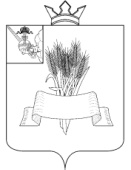 Администрация Сямженского муниципального округаВологодской областиПОСТАНОВЛЕНИЕот  20.03.2024  №  147с. Сямжа Вологодской области     О внесении изменений в постановление Администрации Сямженского муниципального округа от 07.12.2023 № 794В соответствии с Федеральным законом от 04.12.2007 № 329-ФЗ «О физической культуре и спорте в Российской Федерации», законом Вологодской  области от 29.09.2008 № 1844-ОЗ «О физической культуре и спорте», ПОСТАНОВЛЯЮ:1. Внести следующие изменения в нормы расходования средств на проведение физкультурных и спортивных мероприятий, мероприятий в сфере молодежной политики, утвержденные постановлением администрации Сямженского муниципального округа от 07.12.2023 №794 «Об утверждении порядка финансирования за счет средств бюджета Сямженского муниципального округа и норм расходования средств на проведение физкультурных и спортивных мероприятий, мероприятий в сфере молодежной политики»: - строку 6 пункта 7 «Нормы расходования средств по оплате обслуживающего персонала при проведении физкультурных и спортивных мероприятий» изложить в новой редакции:2. Настоящее постановление вступает в силу со дня его подписания.3. Настоящее постановление подлежит размещению на официальном сайте Сямженского муниципального округа https://35syamzhenskij.gosuslugi.ru в информационно-телекоммуникационной сети Интернет.4. Информацию о размещении настоящего постановления на официальном сайте Сямженского муниципального округа опубликовать в газете «Восход».Глава Сямженского муниципального округа                                       С.Н. Лашков6.Медицинский персонал1500